SET OF THREE ALDO TURA PARCHMENT RECTANGULAR NESTING TABLES WITH POLISHED BRONZEItaly, c. 1960'sEA4051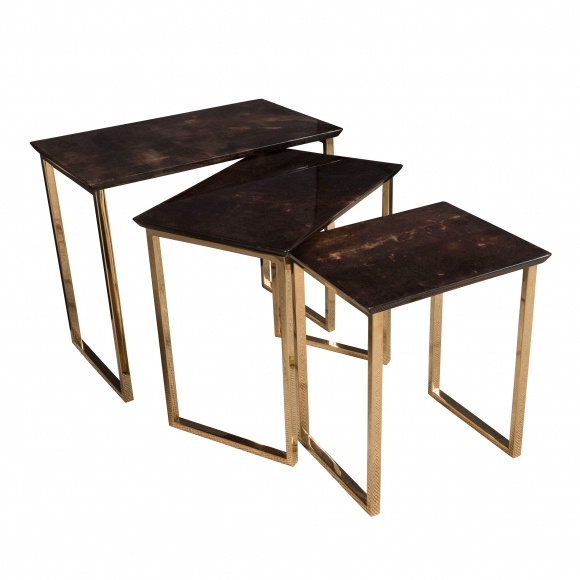 Largest: H: 10 to 17     10 to 0 by 12  in.  